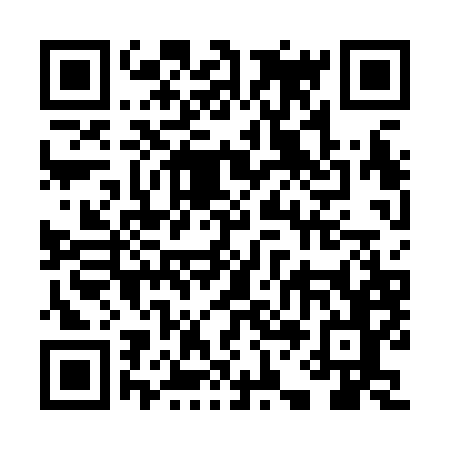 Ramadan times for Beaver Crossing, Alberta, CanadaMon 11 Mar 2024 - Wed 10 Apr 2024High Latitude Method: Angle Based RulePrayer Calculation Method: Islamic Society of North AmericaAsar Calculation Method: HanafiPrayer times provided by https://www.salahtimes.comDateDayFajrSuhurSunriseDhuhrAsrIftarMaghribIsha11Mon6:066:067:441:315:197:187:188:5712Tue6:036:037:411:305:217:207:208:5913Wed6:016:017:391:305:227:227:229:0114Thu5:585:587:361:305:247:247:249:0315Fri5:555:557:341:305:267:267:269:0516Sat5:535:537:311:295:277:287:289:0717Sun5:505:507:291:295:297:307:309:0918Mon5:475:477:261:295:307:327:329:1119Tue5:445:447:241:285:327:347:349:1420Wed5:425:427:211:285:337:367:369:1621Thu5:395:397:191:285:357:387:389:1822Fri5:365:367:161:275:367:407:409:2023Sat5:335:337:141:275:387:417:419:2224Sun5:305:307:111:275:397:437:439:2525Mon5:285:287:091:275:417:457:459:2726Tue5:255:257:061:265:427:477:479:2927Wed5:225:227:041:265:447:497:499:3128Thu5:195:197:011:265:457:517:519:3429Fri5:165:166:591:255:477:537:539:3630Sat5:135:136:561:255:487:557:559:3831Sun5:105:106:541:255:497:577:579:411Mon5:075:076:511:245:517:597:599:432Tue5:045:046:491:245:528:008:009:463Wed5:015:016:471:245:548:028:029:484Thu4:584:586:441:245:558:048:049:515Fri4:554:556:421:235:568:068:069:536Sat4:524:526:391:235:588:088:089:567Sun4:494:496:371:235:598:108:109:588Mon4:464:466:341:226:008:128:1210:019Tue4:434:436:321:226:028:148:1410:0310Wed4:404:406:291:226:038:168:1610:06